Celebrating the Centennial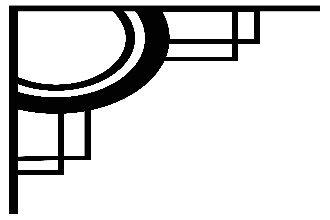 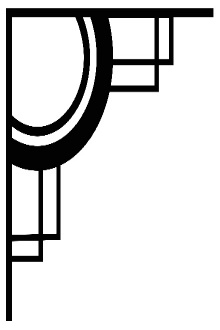 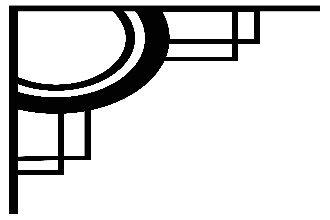 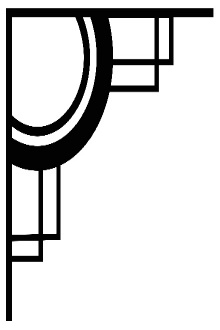 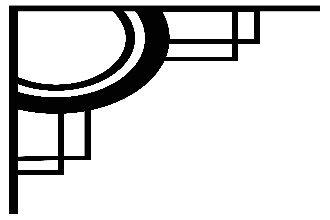 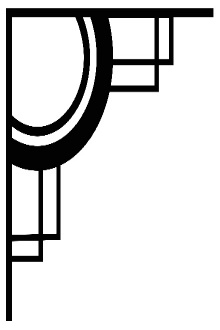 of Birmingham Branch AAUWwith a Birthday Luncheonon Wednesday, May 13, 2020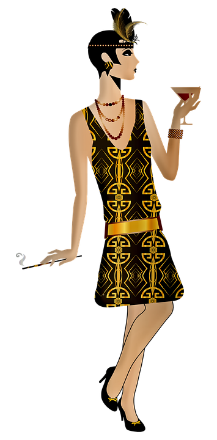 at 11:30 amat Forest Lake Country Club1401 Club Drive, Bloomfield Hills, MI  48302Individual Tickets $55 (reserve by April 22nd)Table of 10:  $500 (if reserved by April 1st)Sponsored by AAUW Birmingham Branch Foundation, Inc.A portion of the ticket price is tax deductibleBring your friends and join the fun!Costumes EncouragedEntertainmentSilent AuctionDarling, It Wouldn’t Be A Party Without You!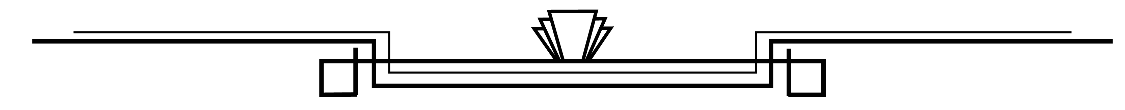 Return to: Katie Wiese, 4184 Wendell Road, West Bloomfield, MI 48323Member Name:  						Phone: 					Individual Tickets: 	 Reserve no later than April 22nd		$20 of ticket price is tax deductible		Individual Ticket(s) at $55 each		Total: 			Guest(s) Names:	  									Seat With:										Table of 10:		Reserve no later than April 1st for the reduced rate	$150 of table price is tax deductible		Table(s) at $500 each				Total: 			Guest(s) Names:									Make checks payable to :AAUW Birmingham Branch Foundation, Inc.